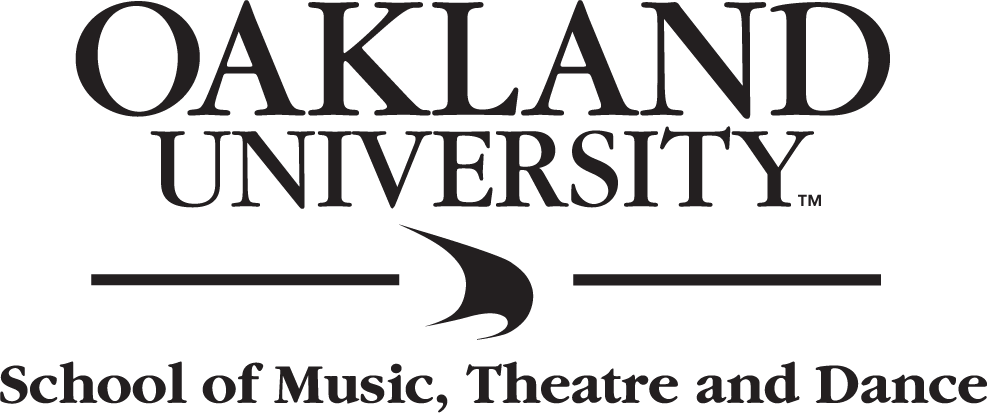 
STUDENT NAMEInstrument / Voiceassisted byName, instrument, Name, instrumentfrom the studio of Professor or Dr. Full Name- program -Work	Composer	(composer dates)Work	Composer	I.  Movement with Number	(composer dates)	II.  Movement with Number		III.  Movement with Number	IV.  Movement with NumberWork	Composer		(composer dates)- intermission - Work	Composer	Movement without Number	(composer dates)	Movement without NumberWork	Composer		(composer dates)Thursday, January 11, 20187:30 P.M.Varner Recital Hall This recital is presented in partial fulfillment of the requirements for the degree of  BACHELOR OF MUSIC IN MUSIC PERFORMANCEProgram NotesEnter text here: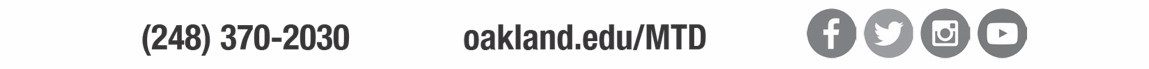 